Liste der Kandidatinnen für die Wahl zur Frauenbeauftragtenam: …………………………	     Tag, Monat, JahrJeder Wähler hat …… Stimmen, deshalb bitte …… Kandidinnen ankreuzen.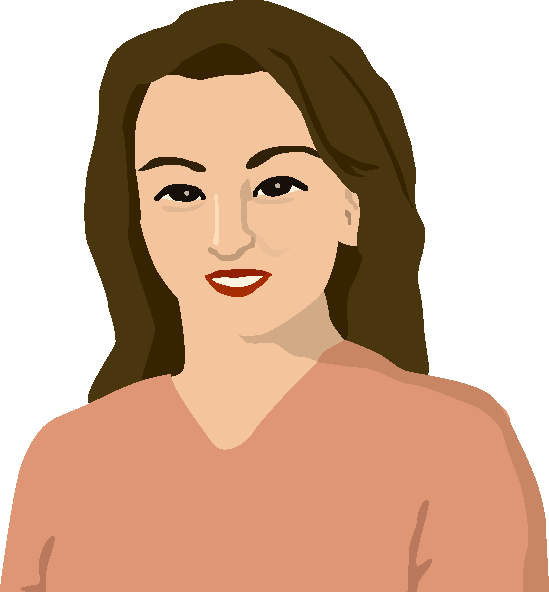       Name 				Name 				Name       Gruppe 			Gruppe 				Gruppe Name 				Name 				Name Gruppe 				Gruppe 				Gruppe